Федеральное государственное бюджетное образовательное учреждениевысшего образования«Елецкий государственный университет имени И.А. Бунина»Институт филологииКафедра русского языка, методики его преподавания и документоведенияИнформационное письмоУважаемые коллеги!Кафедра русского языка, методики его преподавания и документоведения Елецкого государственного университета им. И.А. Бунина приглашает Вас принять участие в Международной научной конференции «Актуальные вопросы современной лингвистики: Тихоновские чтения» (к 90-летию со дня рождения профессора А.Н. Тихонова),  проводимой в рамках I Международного фестиваля  «Живая вода светоносного русского Слова» при поддержке Министерства просвещения Российской Федерации  в процессе реализации  ведомственной целевой программы  «Научно-методическое, методическое и кадровое обеспечение обучения русскому языку и языкам народов Российской Федерации» подпрограммы  «Совершенствование управление системой образования» государственной программы «Развитие образования».Сроки проведения конференции –  2-4 ноября 2021 года.В 2021 году исполняется 90 лет со дня рождения А.Н. Тихонова – доктора филологических наук, профессора, Заслуженного деятеля науки Российской Федерации и Республики Узбекистан, лауреата Премии Правительства РФ в области образования. А.Н. Тихонов – ученый, широко известный не только в России, но и во многих странах ближнего и дальнего зарубежья, автор более 400 научных работ в области русистики, тюркологии и общего языкознания.Диапазон научных интересов А.Н. Тихонова был очень широк. Он внес существенный вклад в развитие русской морфологии, словообразования, лексикологии, лексикографии и  фразеологии. А.Н. Тихонов разработал теорию словообразовательного гнезда, на базе которой создал фундаментальный двухтомный «Словообразовательный словарь русского языка». Это первый в мировой практике гнездовой словообразовательный словарь, сыгравший исключительно важную роль в дальнейшем углублении знаний о словообразовательной системе русского языка. А.Н. Тихонов активно внедрял современные научные достижения в школьный и вузовский учебный процесс. Научные школы, сформировавшиеся на концепциях проф. А.Н. Тихонова в области словообразования и лексикографии, внесли огромный вклад в лингвистику, в теорию и практику составления словарей.На конференции планируется работа по следующим направлениям:Словообразование славянских языков: сопоставительный, диахронический и синхронический аспекты.Актуальные проблемы лексикологии и лексикографии.Коммуникативные аспекты современной грамматики.Актуальные проблемы методики преподавания русского языка в школе и вузе.Когнитивные аспекты изучения языка, концептосфера национального языка.Художественный и публицистический текст в свете современных проблем лингвистики и литературоведения.Современные аспекты переводоведения и межкультурной коммуникации.Формы участия в конференции:очное участие (возможно онлайн-выступление, публикация статьи);заочное участие (публикация статьи).В случае ухудшения эпидемиологической обстановки конференция пройдет в онлайн-формате.Планируемые формы работы:•	пленарное заседание (доклады до 20 мин.);•	секционные заседания (выступления до 8 мин.); •	круглый стол;•	культурная программа.По результатам конференции будет издан сборник научных трудов с присвоением номера ISBN и  размещением в  Научной электронной библиотеке (elibrary.ru), в системе Российского индекса научного цитирования (РИНЦ). Условия публикации:Заявки на участие в конференции (см. приложение) принимаются до  12 октября 2021 года. Заявку необходимо назвать по имени первого автора, например, Иванов И.И. Заявка. По итогам конференции планируется издание сборника материалов (ISBN, РИНЦ).Участники конференции смогут получить сертификат об участии в состоявшемся научном мероприятии.Публикация статьи бесплатно. К публикации принимаются статьи объемом до 6 страниц машинописного текста формата А4, включая список литературы. Статьи для сборника принимаются прикрепленным файлом до 25 октября 2021 года.     Прикрепленный файл необходимо назвать по имени первого автора, например, Иванов И.И. Статья.Заявки и статьи высылать по электронному адресу: tikhonovskaya21@bk.ru (кафедра русского языка, методики его преподавания и документоведения).Технические требования к оформлению текста статьиПоля: верхнее, нижнее и правое – , левое – ; интервал одинарный; отступ 1,25; размер (кегль) – 14 (кроме ключевых слов и аннотации, для них используется 12 шрифт); тип – Times New Roman; стиль Обычный. На первой строчке печатаются  инициалы и фамилия автора(ов) на русском языке, на второй – на  английском языке, выравнивание по правому краю. На третьей строчке курсивом – полное название организации, города на русском языке, на четвертой – на английском, выравнивание по правому краю. На следующей строке – название статьи прописными буквами по центру страницы полужирным шрифтом на русском и английском языках. После заголовка размещается аннотация (на русском и английском языках) – не более 500 знаков. Ниже – ключевые слова (на русском и английском языках) – не более 5. Через строчку – текст статьи.Страницы не нумеруются. Текст статьи выравнивается по ширине, он не должен содержать переносов, абзацы задаются автоматически (), а не с помощью пробелов. Список литературы оформляется по ГОСТ Р 7.0.5–2008 12 шрифтом. Рисунки, таблицы вставляются как внедренный объект и входят в общий объем статьи. Ссылки на используемую литературу даются внутри текста в квадратных скобках: [1, с. 24].   Список литературы – в конце текста со сплошной нумерацией. Источники и литература в списке перечисляются в алфавитном порядке.   Материалы печатаются в авторской редакции. Автор несет полную ответственность за их содержание. Оригинальность текста по результатам проверки в системе «Антиплагиат» должна составлять не менее 70%. Материалы, которые не соответствуют перечисленным требованиям, не рассматриваются и не возвращаются.Образец оформленияА.И. ИвановA.I. IvanovЕлецкий государственный университет им. И.А. Бунина, ЕлецBunin Yelets State University, YeletsОБОГАЩЕНИЕ СЛОВАРНОГО ЗАПАСА УЧАЩИХСЯ НА ОСНОВЕ УСВОЕНИЯ СЛОВООБРАЗОВАТЕЛЬНЫХ ЗНАЧЕНИЙ ПРОИЗВОДНЫХ СЛОВENRICHMENT OF THE VOCABULARY STOCK OF STUDENTS ON THE BASIS OF THE ASSEMBLY OF THE DEFINITIONAL VALUES OF DERIVATIVE WORDSАннотация (на русском и английском языках).Ключевые слова (на русском и английском языках).Список литературы1. Тихонов А.Н. Лексическое гнездо в современном русском языке: монография. Елец: ЕГУ им. И. А. Бунина, 2006. 270 с.2. Хашимов Р.И. А.Н. Тихонов – яркая личность в лингвистике (1931–2003) // Филоlogos. 2009. № 1-2(5). С. 273-277.По всем интересующим вас вопросам просим обращаться:8 950 8009173 – Турко Ульяна Игоревна, к.ф.н., доцент кафедры русского языка, методики его преподавания и документоведения ЕГУ им. И.А. Бунина.Организационный комитет:Председатель: Курносова Ирина Михайловна, проректор по учебно-воспитательной работе ЕГУ им. И.А. Бунина, доктор филологических наук, доцент.Заместитель председателя:Карпачёва Ирина Анатольевна, директор института филологии ЕГУ им. И.А. Бунина, кандидат педагогических наук, доцент.Члены организационного комитета:Бурцев Владимир Анатольевич, доктор филологических наук, профессор кафедры русского языка, методики его преподавания и документоведения ЕГУ им. И.А. Бунина;Абреимова Галина Николаевна, зав. кафедрой русского языка, методики его преподавания и документоведения ЕГУ им. И.А. Бунина, кандидат филологических наук, доцент;Турко Ульяна Игоревна, кандидат филологических наук, доцент кафедры русского языка, методики его преподавания и документоведения ЕГУ им. И.А. Бунина.ПриложениеЗаявка на участие в Международной научной конференции«Актуальные вопросы современной лингвистики: Тихоновские чтения» (к 90-летию со дня рождения профессора А.Н. Тихонова)Сроки проведения  –  2-4 ноября 2021 года.1931    -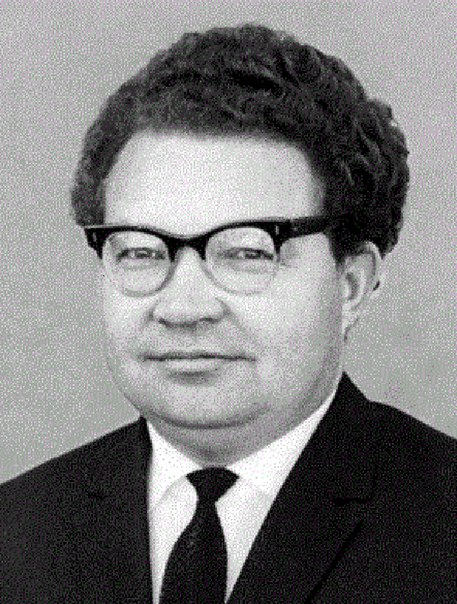 -   20211.Фамилия, имя, отчество автора (полностью)2.Контактные телефоны3.Факс, e-mail4.Место работы5.Должность, ученая степень, ученое звание (если есть)6.Для студентов и аспирантов – ФИО, степень, должность научного руководителя7.Тема доклада, секция    8.Техническое обеспечение9.Форма участия в конференции(очное участие с публикацией статьи; заочное участие – только публикация статьи)10.Необходимость размещения (университетская гостиница-общежитие, гостиницы города)11.Согласие на видеозапись во время выступления (да/нет)